Spring 4 Chatter Topics for Fox Class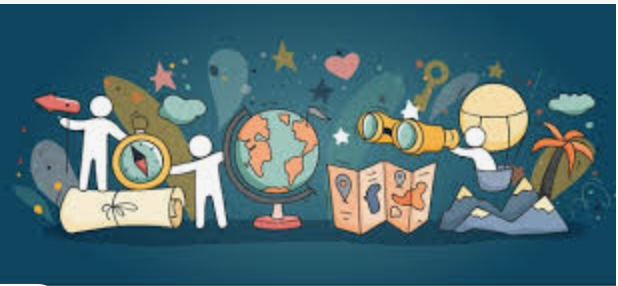 Where are your favourite places to go in Corsham or the UK?If you could travel anywhere where would you go? Why?What animals do you think Handa might see in Africa? What animals do you think Katie might see in the UK? How is the weather different in Africa from the UK?